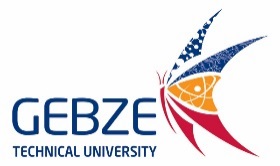 REPUBLIC OF TURKEYREPUBLIC OF TURKEYREPUBLIC OF TURKEYREPUBLIC OF TURKEYREPUBLIC OF TURKEYREPUBLIC OF TURKEYGEBZE TECHNICAL UNIVERSITY GEBZE TECHNICAL UNIVERSITY GEBZE TECHNICAL UNIVERSITY GEBZE TECHNICAL UNIVERSITY GEBZE TECHNICAL UNIVERSITY GEBZE TECHNICAL UNIVERSITY REQUEST FORM FOR SENDING BULK E-MAILSREQUEST FORM FOR SENDING BULK E-MAILSREQUEST FORM FOR SENDING BULK E-MAILSREQUEST FORM FOR SENDING BULK E-MAILSREQUEST FORM FOR SENDING BULK E-MAILSREQUEST FORM FOR SENDING BULK E-MAILSName and Surname:Name and Surname:Name and Surname:Name and Surname:Name and Surname:Name and Surname:Department/Division: Department/Division: Department/Division: Department/Division: Department/Division: Department/Division: Telephone No:Telephone No:Telephone No:Telephone No:Telephone No:Telephone No:E-mail Address:E-mail Address:E-mail Address:E-mail Address:E-mail Address:E-mail Address:Date to Send the E-mail:Date to Send the E-mail:Date to Send the E-mail:Date to Send the E-mail:Date to Send the E-mail:Date to Send the E-mail: The Title and Content of the E-mail: The Title and Content of the E-mail: The Title and Content of the E-mail: The Title and Content of the E-mail: The Title and Content of the E-mail: The Title and Content of the E-mail: The Title and Content of the E-mail: The Title and Content of the E-mail: The Title and Content of the E-mail: The Title and Content of the E-mail: The Title and Content of the E-mail: The Title and Content of the E-mail:The E-Mail Groups to Send the E-mail to:The E-Mail Groups to Send the E-mail to:The E-Mail Groups to Send the E-mail to:The E-Mail Groups to Send the E-mail to:The E-Mail Groups to Send the E-mail to:The E-Mail Groups to Send the E-mail to:Undergraduate StudentsUndergraduate StudentsAdministrative StaffMaster’s StudentsMaster’s StudentsAcademic StaffPhD StudentsPhD Students       Request Submitted by                                                                                     Request Submitted by                                                                                     Request Submitted by                                                                                     Request Submitted by                                                                              GTU Press and Public Relations Office GTU Press and Public Relations Office Name and Surname                       SignatureName and Surname                       Signature..../…./ 20......./…./ 20......./…./ 20......./…./ 20......./…./ 20......./…./ 20...IMPORTANT:IMPORTANT:IMPORTANT:IMPORTANT:IMPORTANT:IMPORTANT:The Press and Public Relations Office must have received your request form minimum 1 day before the date the e-mail is to be sent.  The Press and Public Relations Office must have received your request form minimum 1 day before the date the e-mail is to be sent.  The Press and Public Relations Office must have received your request form minimum 1 day before the date the e-mail is to be sent.  The Press and Public Relations Office must have received your request form minimum 1 day before the date the e-mail is to be sent.  The Press and Public Relations Office must have received your request form minimum 1 day before the date the e-mail is to be sent.  The Press and Public Relations Office must have received your request form minimum 1 day before the date the e-mail is to be sent.  The final version of the e-mail text to be sent to groups must be e-mailed to the following address: iletisim@gtu.edu.tr The final version of the e-mail text to be sent to groups must be e-mailed to the following address: iletisim@gtu.edu.tr The final version of the e-mail text to be sent to groups must be e-mailed to the following address: iletisim@gtu.edu.tr The final version of the e-mail text to be sent to groups must be e-mailed to the following address: iletisim@gtu.edu.tr The final version of the e-mail text to be sent to groups must be e-mailed to the following address: iletisim@gtu.edu.tr The final version of the e-mail text to be sent to groups must be e-mailed to the following address: iletisim@gtu.edu.tr 